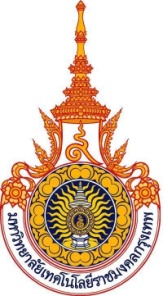 ใบเสนอชื่อบุคคล / ใบสมัคร เข้ารับการสรรหาเป็นกรรมการสภามหาวิทยาลัยผู้ทรงคุณวุฒิมหาวิทยาลัยเทคโนโลยีราชมงคลกรุงเทพ						         วันที่............เดือน................................พ.ศ. ๒๕๖5เรื่อง	การเสนอชื่อบุคคล / การสมัคร เข้ารับการสรรหาเป็นกรรมการสภามหาวิทยาลัยผู้ทรงคุณวุฒิเรียน	ประธานกรรมการสรรหากรรมการสภามหาวิทยาลัยผู้ทรงคุณวุฒิสิ่งที่ส่งมาด้วย	 ๑. 	ใบเสนอชื่อบุคคล / ใบสมัคร  เข้ารับการสรรหากรรมการสภามหาวิทยาลัยผู้ทรงคุณวุฒิ               (แบบ คสก.๔) จำนวน ๑ ชุด พร้อมสำเนาซึ่งรับรองความถูกต้องแล้วทุกหน้า จำนวน ๑๔ ชุด	 ๒.	แบบ คสก. ๕ จำนวน ๑ ชุด พร้อมสำเนาซึ่งรับรองความถูกต้องแล้วทุกหน้า จำนวน ๑๔ ชุด		 ๓. 	รูปถ่ายสีหน้าตรงไม่สวมหมวกและไม่สวมแว่นตาดำ แต่งกายสุภาพ ขนาด ๑ นิ้ว  ซึ่งถ่ายมาแล้วไม่เกิน ๑ ปี (ไม่รวมขอบขาวและไม่รับรูปสแกน) ข้าราชการสวมเครื่องแบบปกติขาว หรือเต็มยศ ประดับเครื่องราชอิสริยาภรณ์ชั้นตราที่ได้รับสูงสุด บุคคลทั่วไป                      ชายสวมชุดสากล  สตรีสวมชุดสุภาพ จำนวน ๓ รูป  โดยเขียนชื่อ - สกุล ด้านหลังรูป	    	๔. 	เอกสารรวบรวมผลงานของผู้ถูกเสนอชื่อ / ผู้สมัคร จำนวน ๑ ชุด พร้อมสำเนาซึ่งรับรองความถูกต้องแล้วทุกหน้า จำนวน ๑๔ ชุด นำส่งพร้อมใบสมัคร โดยใส่ซองปิดผนึก	    	๕. 	สำเนาบัตรประจำตัวประชาชน หรือสำเนาบัตรข้าราชการ หรือสำเนาเอกสารที่ทางราชการออกให้ของผู้ถูกเสนอชื่อ / ผู้สมัคร ผู้สมควรดำรงตำแหน่งกรรมการสภามหาวิทยาลัย พร้อมรับรองสำเนาถูกต้อง	    	๖. เอกสารประกอบอื่นๆ (ถ้ามี)  จำนวน ๑ ชุด  พร้อมรับรองสำเนาจำนวน ๑๔ ชุด โปรดระบุ			๖.๑ ......................................................................................................................................			๖.๒ ......................................................................................................................................	ตามประกาศคณะกรรมการสรรหากรรมการสภามหาวิทยาลัยผู้ทรงคุณวุฒิ มหาวิทยาลัยเทคโนโลยีราชมงคลกรุงเทพ เรื่อง กระบวนการสรรหาผู้สมควรดำรงตำแหน่งกรรมการสภามหาวิทยาลัยผู้ทรงคุณวุฒิ ที่มีความรู้                    ความเชี่ยวชาญ แทนตำแหน่งที่ว่างลง จำนวน ๑4 ตำแหน่ง ลงวันที่ 12 มกราคม พ.ศ. ๒๕๖5 กำหนดให้                      ผู้มีคุณสมบัติ ตามข้อบังคับมหาวิทยาลัยเทคโนโลยีราชมงคลกรุงเทพ ว่าด้วยหลักเกณฑ์และวิธีการได้มาซึ่งกรรมการ                          สภามหาวิทยาลัยผู้ทรงคุณวุฒิ พ.ศ. ๒๕56  ยื่นใบสมัครในระหว่างวันที่ ๑2 - 26  มกราคม พ.ศ. ๒๕๖5 นั้น	ในการนี้ ข้าพเจ้า..........................................................................ตำแหน่ง.........................................................มีความประสงค์   	 เสนอชื่อ  ..................................................................................................................................		 สมัคร เข้ารับการพิจารณาสรรหาเป็นผู้ที่สมควรดำรงตำแหน่งกรรมการสภามหาวิทยาลัยผู้ทรงคุณวุฒิ มหาวิทยาลัยเทคโนโลยีราชมงคลกรุงเทพ ที่มีความรู้ความเชี่ยวชาญในด้าน......................................................................................	พร้อมนี้ ข้าพเจ้าได้ส่งเอกสารประวัติและข้อมูลเบื้องต้น ตามข้อบังคับมหาวิทยาลัยเทคโนโลยีราชมงคลกรุงเทพ ว่าด้วยหลักเกณฑ์และวิธีการได้มาซึ่งกรรมการมหาวิทยาลัยผู้ทรงคุณวุฒิ พ.ศ. ๒๕๕๖ ไว้อย่างถูกต้องและครบถ้วน เพื่อประกอบการพิจารณามาด้วยแล้ว		จึงเรียนมาเพื่อโปรดพิจารณา	ลงชื่อ.............................................................................							 (.......................................................................)			      ผู้เสนอชื่อ / ผู้สมัครผู้ได้รับการเสนอชื่อแสดงความยินยอมให้เสนอชื่อ เพื่อเข้ารับการสรรหาเป็นกรรมการสภามหาวิทยาลัยผู้ทรงคุณวุฒิ มหาวิทยาลัยเทคโนโลยีราชมงคลกรุงเทพ	ข้าพเจ้า.......................................................................ตำแหน่ง.....................................................ได้พิจารณาและรับทราบเงื่อนไข เข้าใจในข้อบังคับและยินยอมในการเสนอชื่อเข้ารับการสรรหากรรมการสภามหาวิทยาลัยผู้ทรงคุณวุฒิ มหาวิทยาลัยเทคโนโลยีราชมงคลกรุงเทพ ตลอดจนได้ส่งประวัติและข้อมูลเบื้องต้นไว้อย่างถูกต้อง                 และครบถ้วน                                                          	ลงชื่อ.............................................................................						           (.......................................................................)		               ผู้ได้รับการเสนอชื่อ                                                              